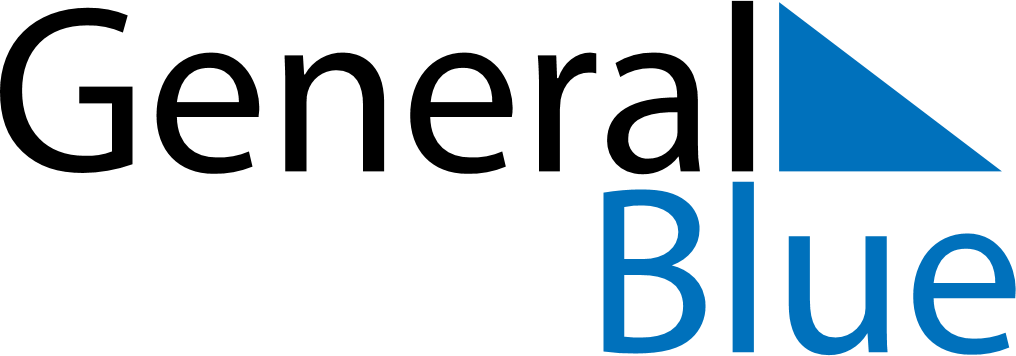 Daily PlannerJanuary 10, 2021 - January 16, 2021Daily PlannerJanuary 10, 2021 - January 16, 2021Daily PlannerJanuary 10, 2021 - January 16, 2021Daily PlannerJanuary 10, 2021 - January 16, 2021Daily PlannerJanuary 10, 2021 - January 16, 2021Daily PlannerJanuary 10, 2021 - January 16, 2021Daily Planner SundayJan 10MondayJan 11TuesdayJan 12WednesdayJan 13ThursdayJan 14 FridayJan 15 SaturdayJan 16MorningAfternoonEvening